Moses: 
Awe & Wonder, Law & Thunder6:45 Term 3 2022Front Cover: 
Moses and the Burning Bush
Marc Chagall, 1966
The Jewish Museum, New York Contents:
1. Moses 
by Michelangelo, 1515. 
Church of San Pietro in Vincoli, Rome.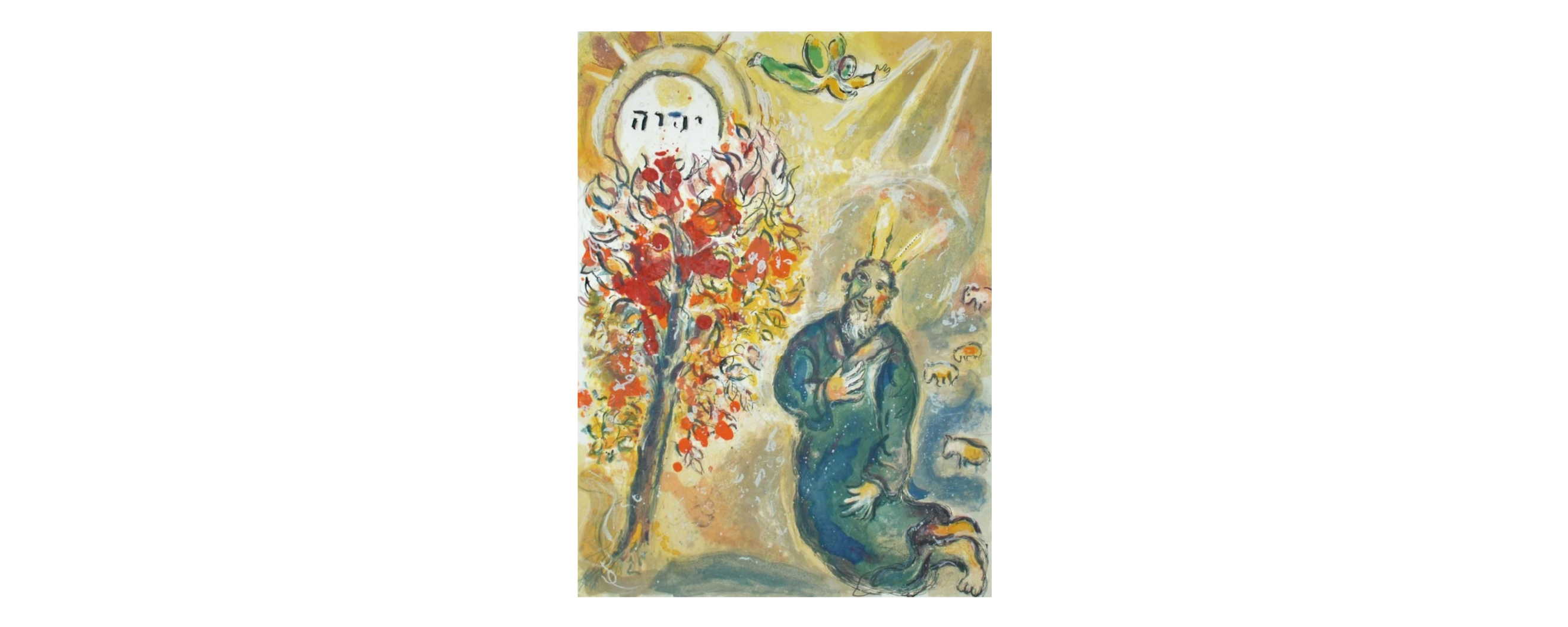 2. Moses Brought Before Pharaoh's Daughter 
By William Hogarth, 1746.
The Foundling hospital, London.3. The Trials of Moses & the Temptations of Christ 
By Sandro Botticelli, 1482.
Sistine Chapel, Vatican City.5. Landscape with Moses and the Burning Bush
By Domenichino, 1616.
The MET, New York.6. Moses before the Burning Bush 
Domenico Fetti, 1614 
Kunsthistorisches Museum, Vienna7. The Fifth Plague of Egypt 
J.M.W Turner, 1800
Indianapolis Museum of Art, Indianapolis8. And there was a cry in Egypt
Arthur Hacker, 1897
Private collection 9. Crossing of the Red Sea
By Cosimo Rosselli, 1482.
Sistine Chapel, Vatican City.10. The Adoration of the Golden 
by Nicolas Poussin,1634
National Gallery, London10. Victory O Lord!
John Everett Millais, 1871
Manchester Art Gallery, Manchester11. The Brazen Serpent
Anthony van Dyck, 1620
Museo del Prado, Madrid12. The Death of Moses 
Alexandre Cabanel, 1850 
Fabre Museum, Montpellier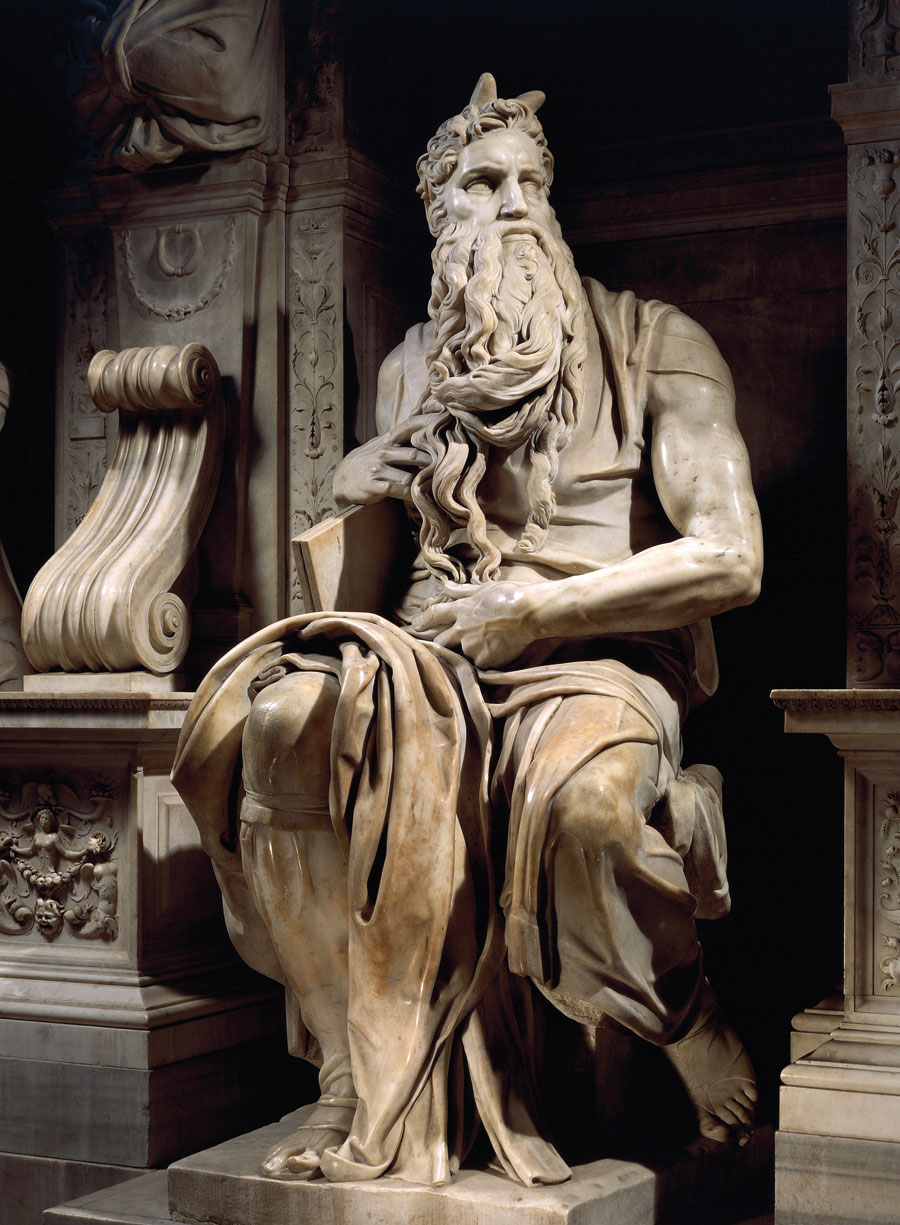 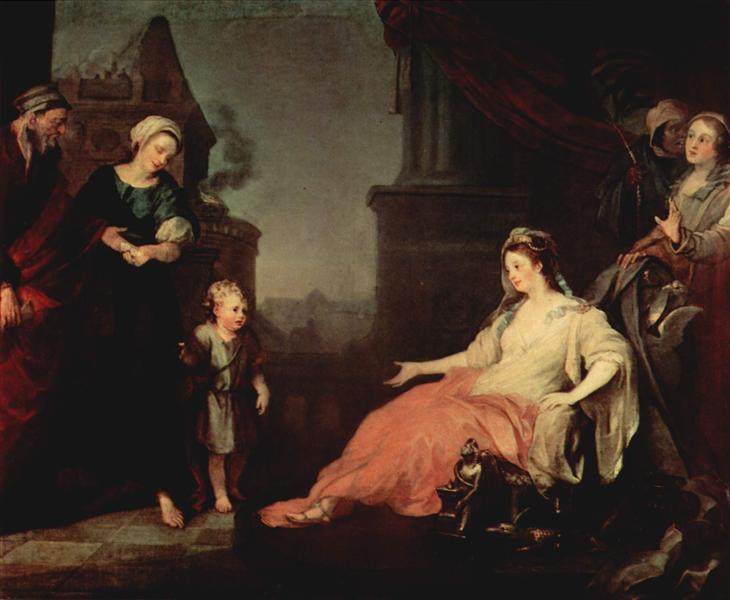 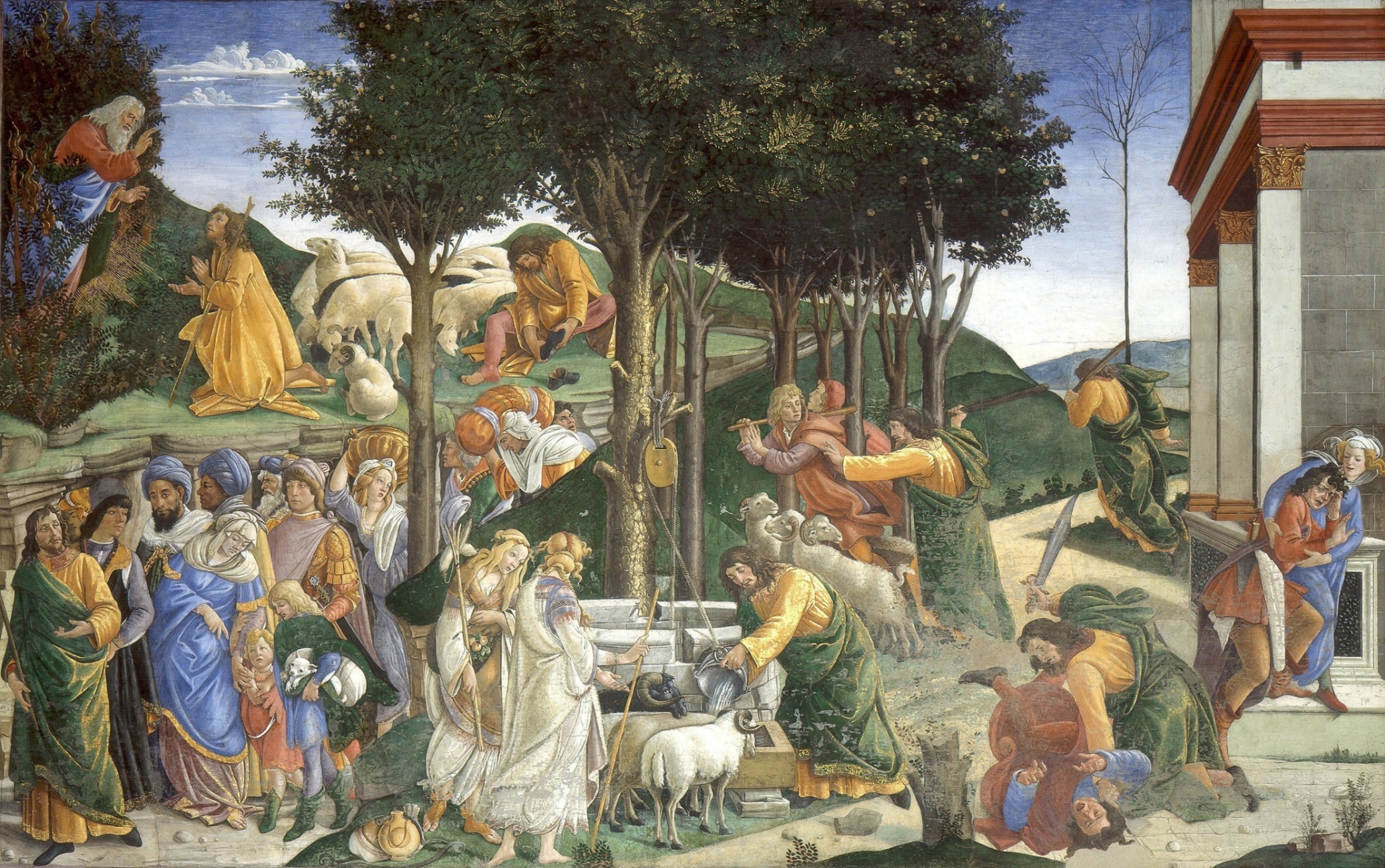 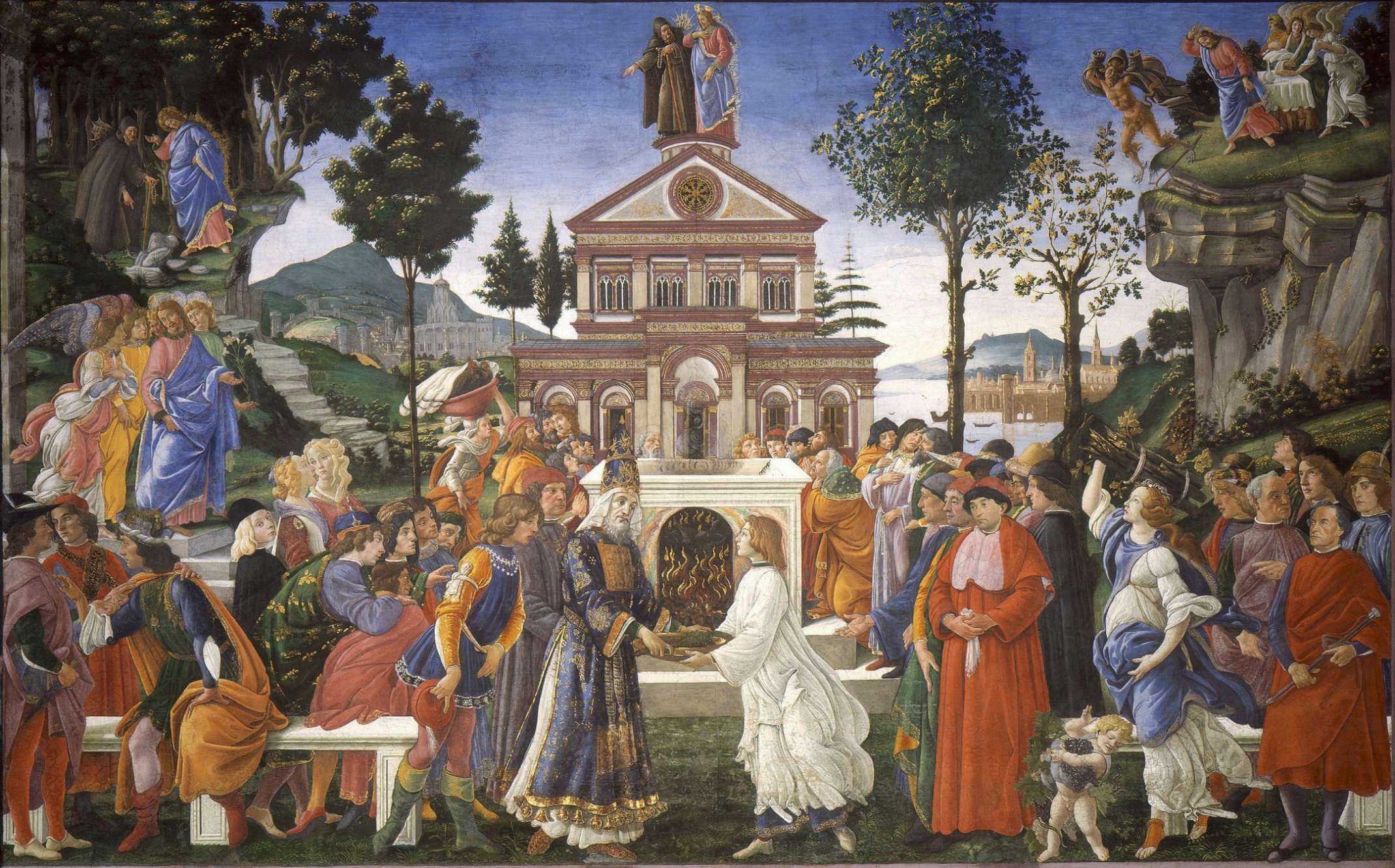 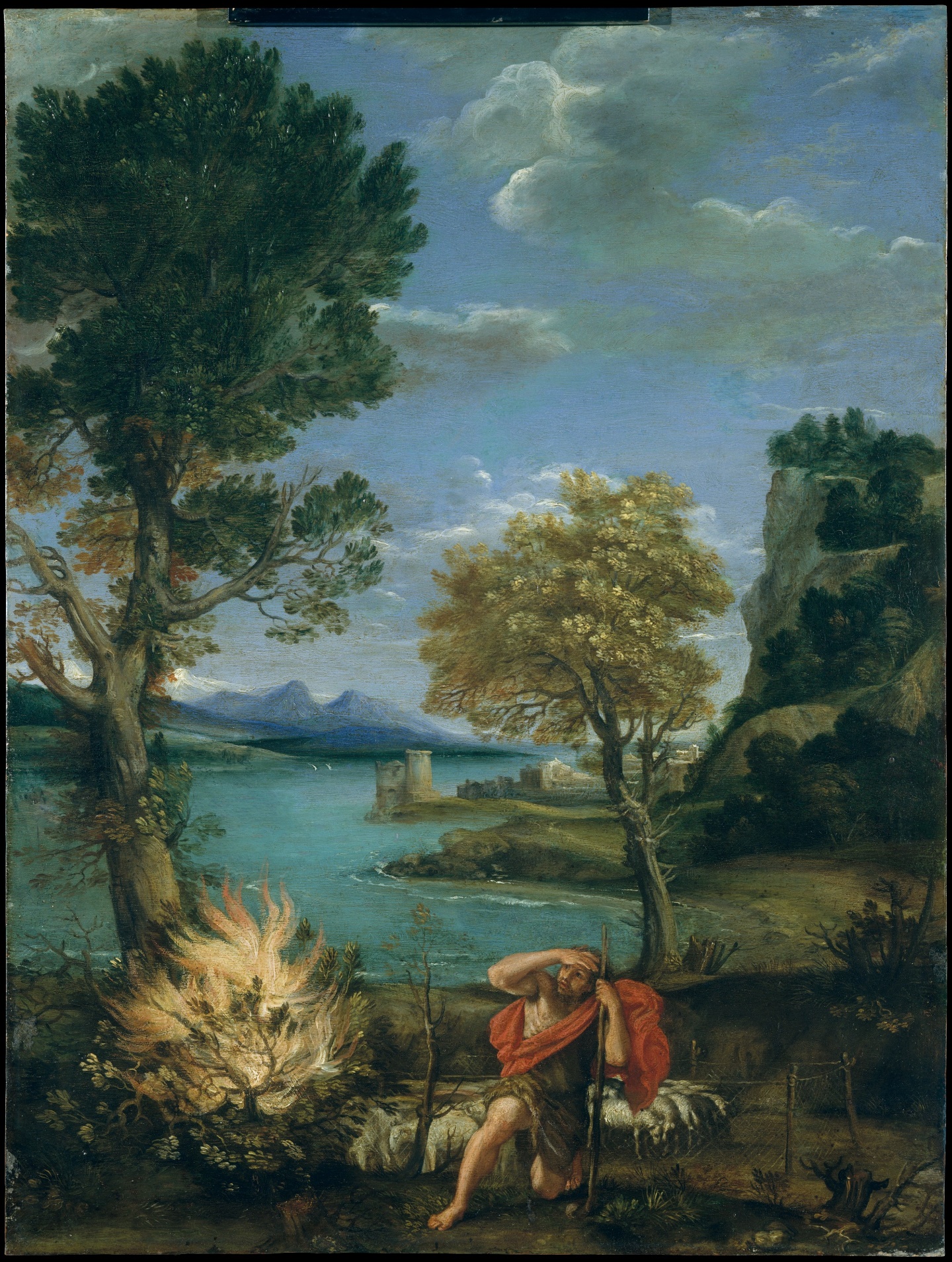 The Burning BushWhen Moses, musing in the desert, foundThe thorn bush spiking up from the hot ground,And saw the branches on a sudden bearThe crackling yellow barberries of fire,He searched his learning and imaginationFor any logical, neat explanation,And turned to go, but turned again and stayedAnd faced the fire and knew it for his God.I too have seen the briar alight like coal,The love that burns, the flesh that’s ever whole,And many times have turned and left it there,Saying:  “It’s prophecy–but metaphor.”But stinging tongues like John the Baptist shout:“That this is metaphor is no way out.It’s dogma too, or you make God a liar;The bush is still a bush, and fire is a fire.”Norman Nicholson 
The Earth is the Lord’s: Poems of the Spirit (1965) 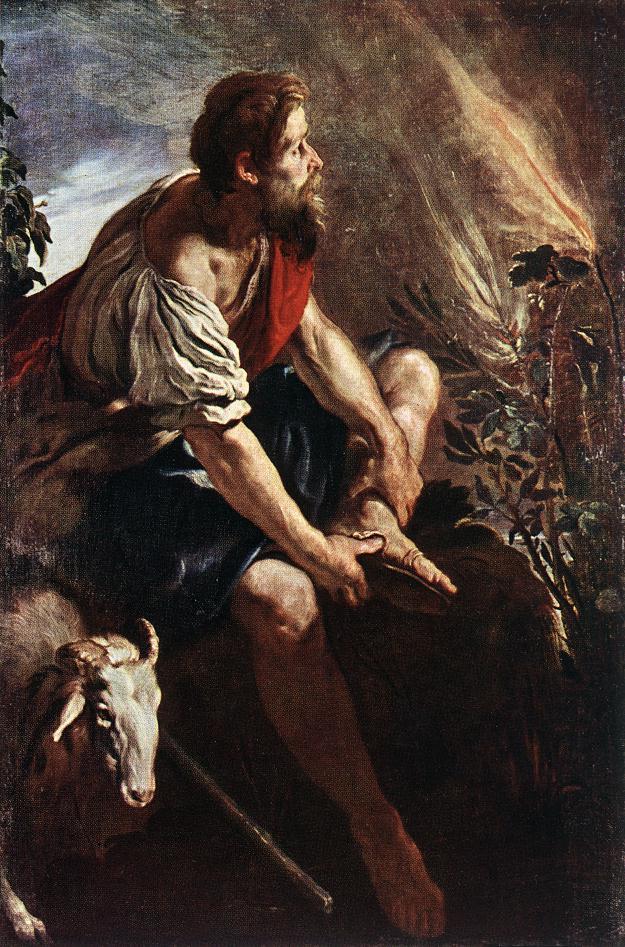 The Bright FieldI have seen the sun break throughto illuminate a small fieldfor a while, and gone my wayand forgotten it. But that was thepearl of great price, the one field that hadtreasure in it. I realise nowthat I must give all that I haveto possess it. Life is not hurryingon to a receding future, nor hankering afteran imagined past. It is the turningaside like Moses to the miracleof the lit bush, to a brightnessthat seemed as transitory as your youthonce, but is the eternity that awaits you.R.S. Thomas 
Laboratories of the Spirit (1975)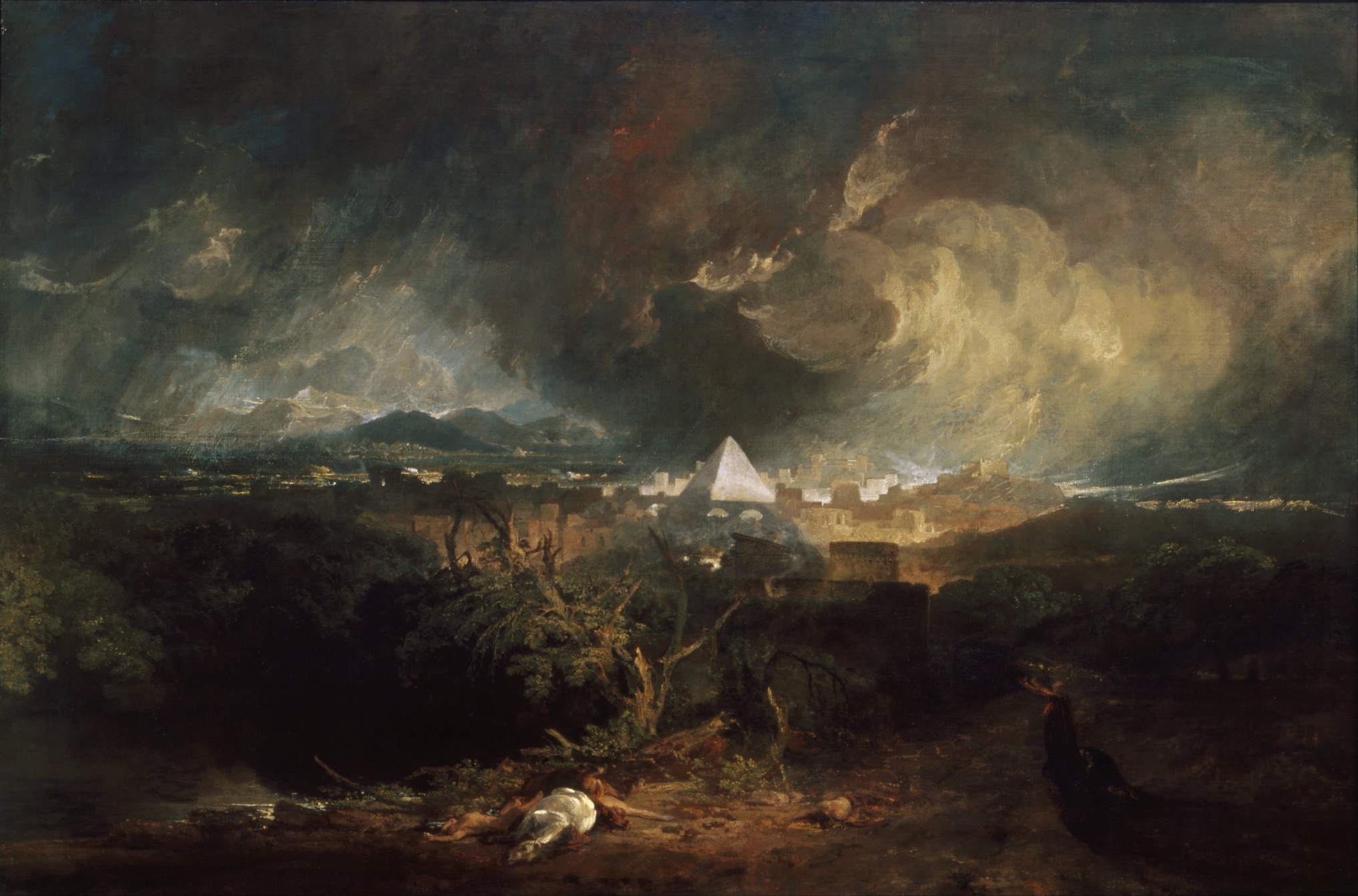 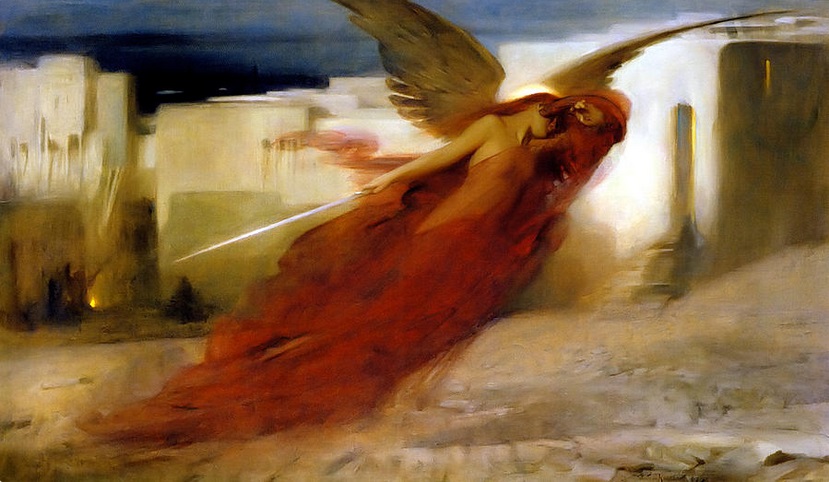 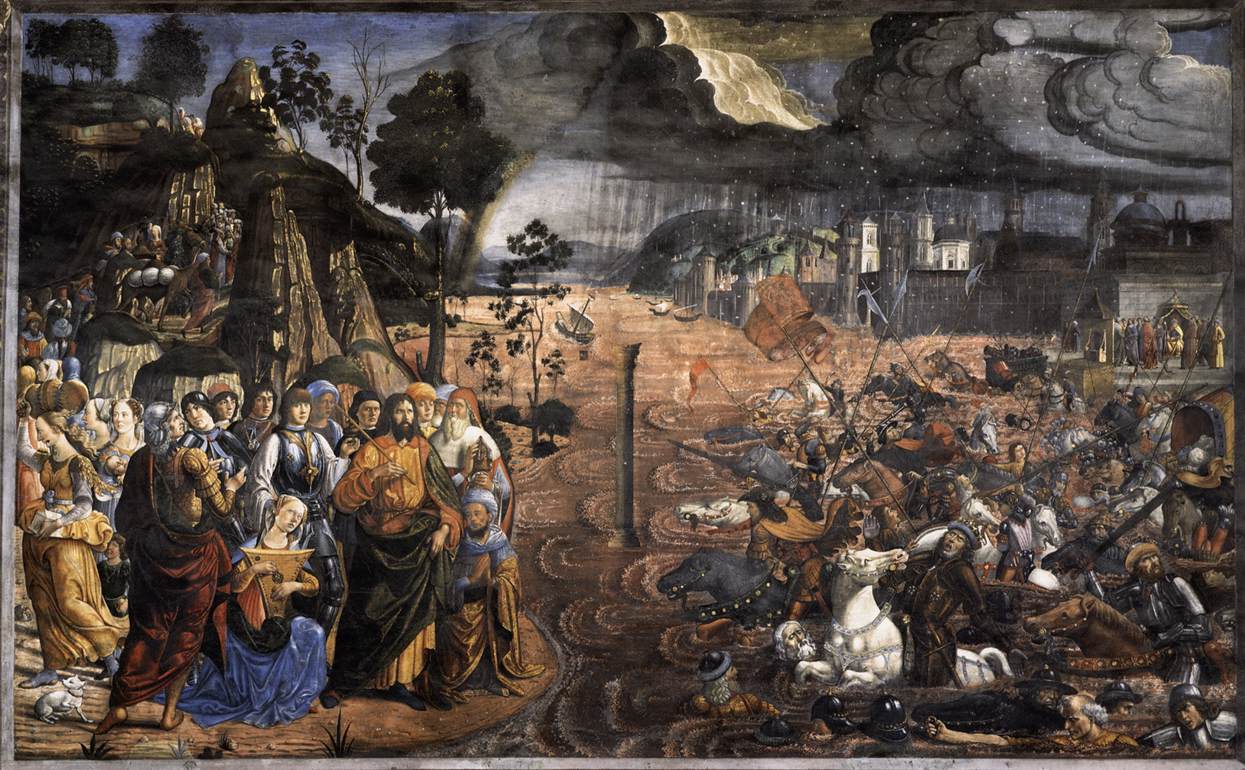 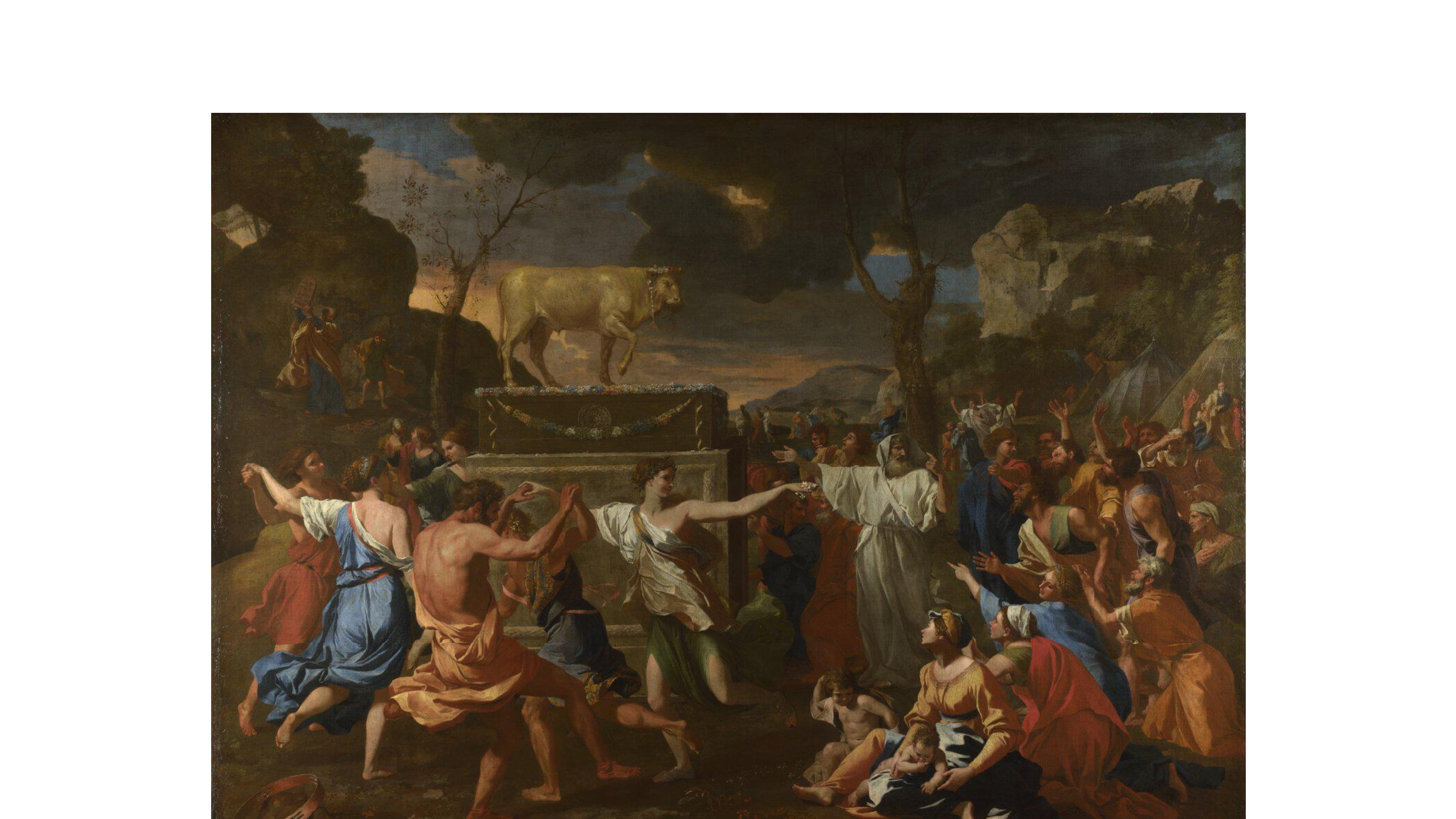 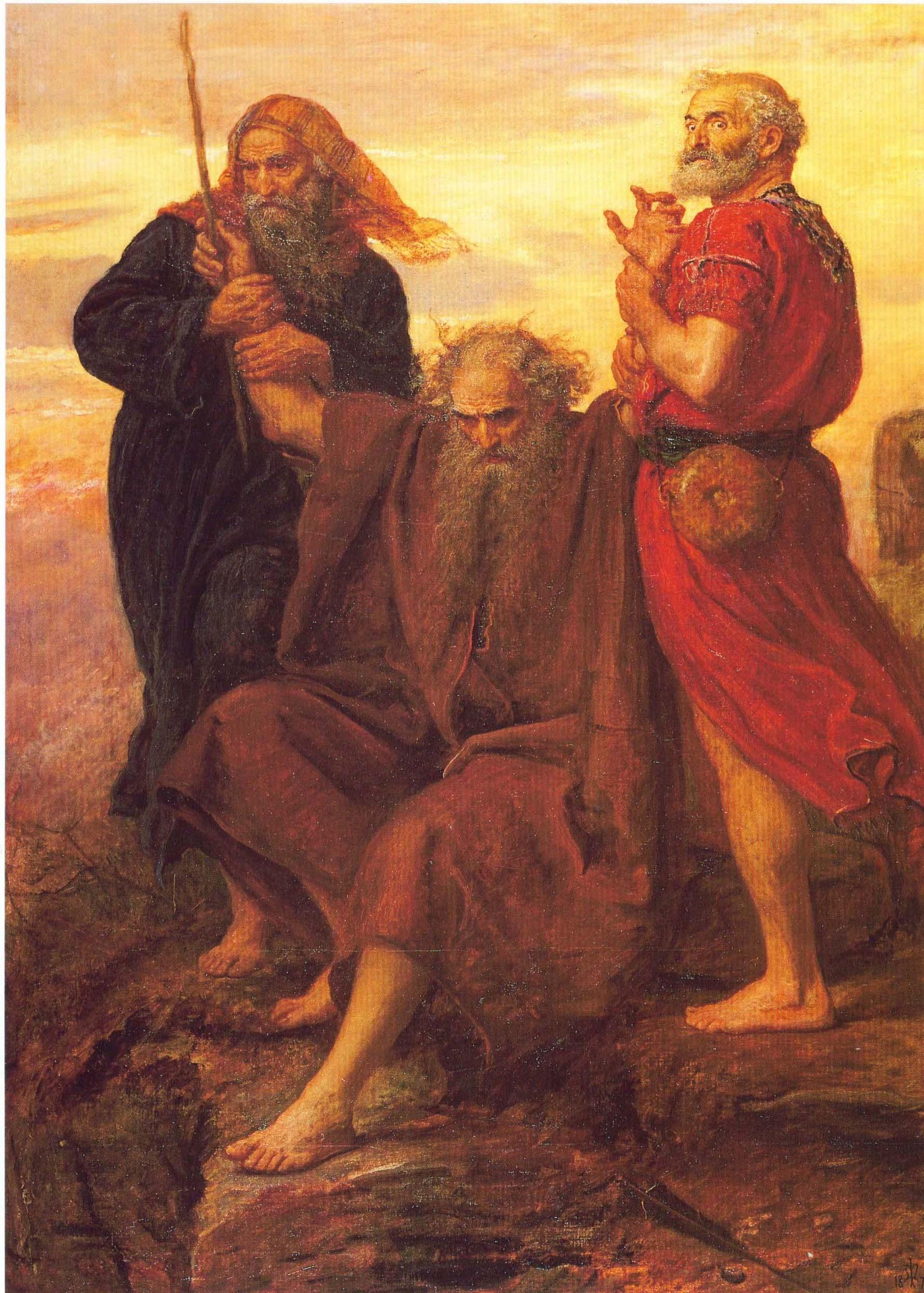 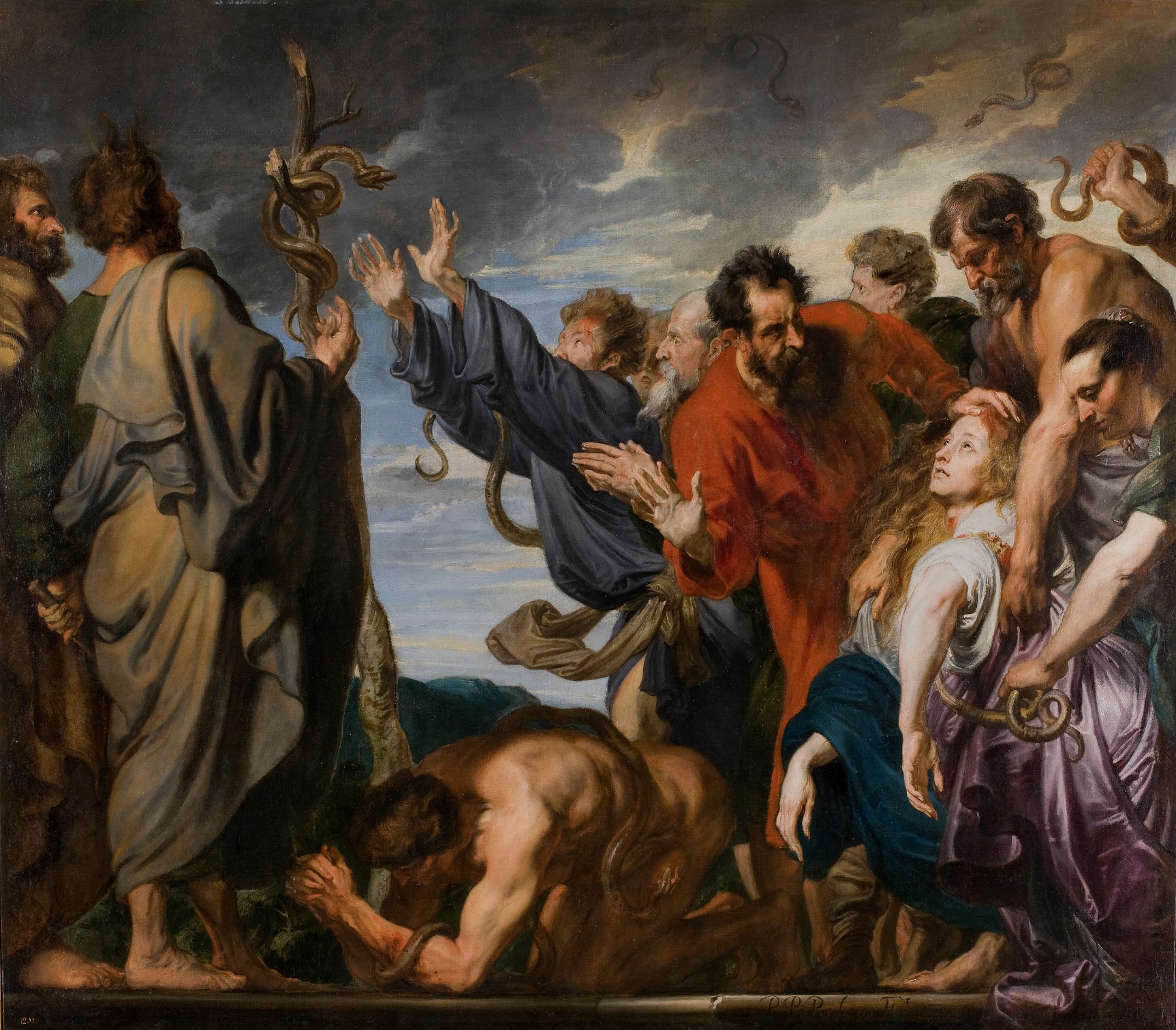 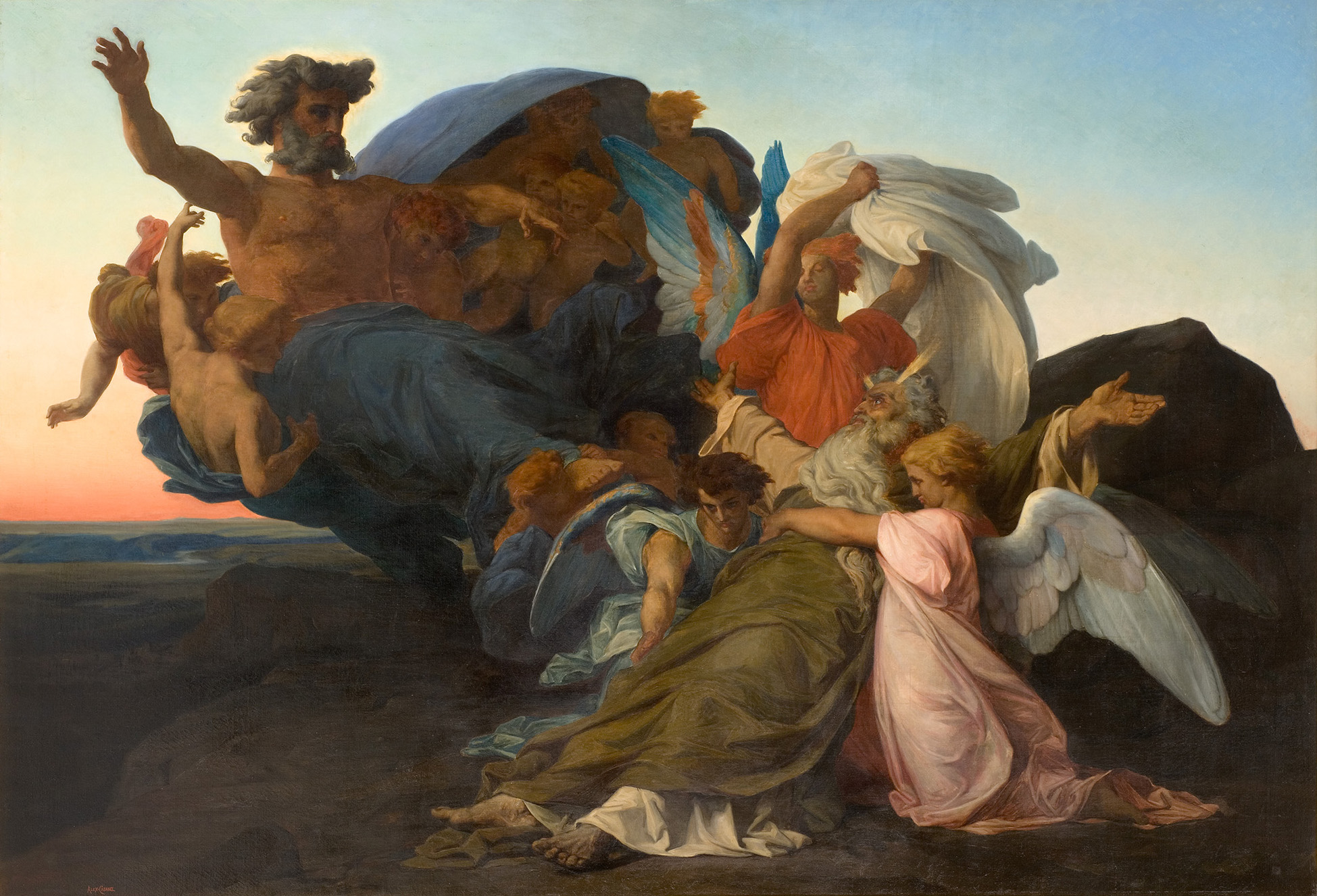 Back Cover: 
Moses and Pharoah's Daughter
Peter Koenig, 1997
Private Collection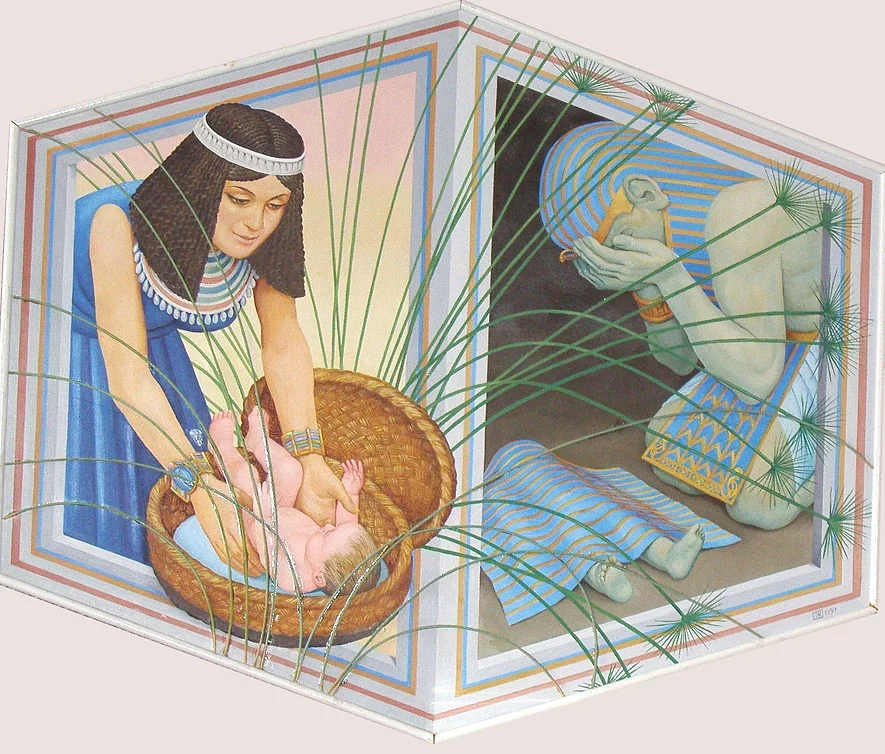 